В соответствии с частью 11.3 статьи 9 Федерального закона от 26.12.2008 № 294ФЗ «О защите прав юридических лиц и индивидуальных  предпринимателей при осуществлении государственного контроля (надзора) и муниципального контроля», Федеральным законом от 31.01.2020 № 248-ФЗ «О государственном контроле (надзоре) и муниципальном контроле в Российской Федерации», постановлением Правительства Российской Федерации от 13.02.2017 № 177 «Об утверждении общих требований к разработке и утверждению проверочных листов (списков контрольных вопросов)» и руководствуясь Уставом муниципального образования Кубанский сельсовет Переволоцкого района Оренбургской области:1. Утвердить форму проверочного листа (списков контрольных вопросов), применяемого при осуществлении муниципального жилищного контроля на территории муниципального образования Кубанский сельсовет Переволоцкого района Оренбургской области, согласно приложению.2. Контроль за исполнением настоящего постановления оставляю за собой.3. Постановление вступает в силу со дня его подписания, подлежит опубликованию на официальном сайте администрации Переволоцкого района Оренбургской области https://admkubanka.ru/. Глава муниципального образования                                 А.В.Шопин                                              Разослано: в дело, прокурору.Приложение к постановлению		 администрации  района от 21.03.2022 г. №19-пПРОВЕРОЧНЫЙ ЛИСТ
(список контрольных вопросов)
применяемого при осуществлении муниципального жилищного контроля на территории муниципального образования Кубанский сельсовет Переволоцкого района Оренбургской области№ _________________Наименование проверяемого юридического лица_______________________________________________________________(указывается наименование, ИНН, местонахождение юридического лица)_______________________________________________________________(вид документа с указанием реквизитов (номер, дата))Учётный номер проверки и дата присвоения учётного номера проверки в едином реестре проверок_______________________________________________________________(с указанием реквизитов (номер, дата))Должность, фамилия и инициалы должностных(ого) лиц(а), проводящих(его) проверку и заполнявших (его) проверочный лист_______________________________________________________________(фамилия, имя, отчество (последнее - при наличии), должность должностного лица (должностных лиц), проводившего(их) проверку)Перечень вопросов (список контрольных вопросов), применяемых при проведении плановых проверок юридических лиц, отражающих содержание лицензионных и обязательных требований, ответы на которые однозначно свидетельствуют о соблюдении или несоблюдении юридическим лицом обязательных требований, установленных:- разделами I, II, VII, VIII, X Жилищного кодекса Российской Федерации (далее - ЖК РФ);- ст. 13, 18, 19 Федерального закона от 04.05.2011 N 99-ФЗ "О лицензировании отдельных видов деятельности";- ст. 11, 13 Федерального закона от 23.11.2009 № 261-ФЗ "Об энергосбережении и о повышении энергетической эффективности и о внесении изменений в отдельные законодательные акты Российской Федерации" (далее - Закон № 261-ФЗ);- ст. 6, 7, 8 Федерального закона от 21.07.2014 № 209-ФЗ "О государственной информационной системе жилищно-коммунального хозяйства" (далее - Закон № 209-ФЗ);- Положением о лицензировании предпринимательской деятельности по управлению многоквартирными домами, утвержденным постановлением Правительства Российской Федерации от 28.10.2014 № 1110 (далее - Положение № 1110);- Правилами содержания общего имущества в многоквартирном доме, утвержденными постановлением Правительства Российской Федерации от 13.08.2006 № 491 (далее - Правила № 491);- Правилами изменения размера платы за содержание жилого помещения в случае оказания услуг и выполнения работ по управлению, содержанию и ремонту общего имущества в многоквартирном доме ненадлежащего качества и (или) с перерывами, превышающими установленную продолжительность, утвержденными постановлением Правительства Российской Федерации от 13.08.2006 № 491;- Правилами осуществления деятельности по управлению многоквартирными домами, утвержденными постановлением Правительства Российской Федерации от 15.05.2013 № 416 (далее - Правила № 416);- Правилами предоставления коммунальных услуг собственникам и пользователям помещений в многоквартирных домах и жилых домов, утвержденными постановлением Правительства Российской Федерации от 06.05.2011 № 354 (далее - Правила № 354);- Минимальным перечнем услуг и работ, необходимых для обеспечения надлежащего содержания общего имущества в многоквартирном доме, утвержденным постановлением Правительства Российской Федерации от 03.04.2013 № 290 (далее - Перечень № 290);- постановлением Правительства Российской Федерации от 14.02.2012 № 124 "О правилах, обязательных при заключении договоров снабжения коммунальными ресурсами" (далее - Правила № 124);- постановление Правительства Российской Федерации "О Требованиях к осуществлению расчетов за ресурсы, необходимые для предоставления коммунальных услуг" от 28.03.2012 № 253 (далее - Требования № 253); - постановлением Госстроя Российской Федерации "Об утверждении Правил и норм технической эксплуатации жилищного фонда" от 27.09.2003 № 170 (далее - Правила № 170);- Правилами оказания услуг и выполнения работ, необходимых для обеспечения надлежащего содержания общего имущества в многоквартирном доме, утвержденными постановлением Правительства Российской Федерации от 03.04.2013 № 290 (далее - Правила № 290);- Правилами пользования газом в части обеспечения безопасности при использовании и содержании внутридомового и внутриквартирного газового оборудования при предоставлении коммунальной услуги по газоснабжению, утвержденными постановлением Правительства Российской Федерации от 14.05.2013 № 410 (далее - Правила № 410);- Приказом Минкомсвязи России № 74, Минстроя России № 114/пр от 29.02.2016 "Об утверждении состава, сроков и периодичности размещения информации поставщиками информации в государственной информационной системе жилищно-коммунального хозяйства" (далее - Приказ № 74/114/пр);- Приказом Министерства строительства и жилищно-коммунального хозяйства Российской Федерации от 05.12.2014 № 789/пр "Об утверждении Порядка проведения квалификационного экзамена, порядка определения результатов квалификационного экзамена, Порядка выдачи, аннулирования квалификационного аттестата, порядка ведения реестра квалификационных аттестатов, формы квалификационного аттестата, перечня вопросов, предлагаемых лицу, претендующему на получение квалификационного аттестата, на квалификационном экзамене" (далее - Приказ № 789/пр);- Приказом Минкомсвязи России № 368, Минстроя России № 691/пр от 29.09.2015 "Об утверждении состава сведений о многоквартирных домах, деятельность по управлению которыми осуществляют управляющие организации, подлежащих размещению в государственной информационной системе жилищно-коммунального хозяйства" (далее - Приказ № 368/691/пр);- Приказом Министерства строительства и жилищно-коммунального хозяйства Российской Федерации от 25.12.2015 № 938/пр "Об утверждении Порядка и сроков внесения изменений в реестр лицензий субъекта Российской Федерации" (далее - Приказ № 938/пр),в части соблюдения лицензионных требований к управлению многоквартирным(ыми) домом(ами).* Информация размещается товариществами и кооперативами, являющимися исполнителями коммунальных услуг.** Информация не подлежит размещению товариществами и кооперативами в случае заключения договора управления многоквартирным домом с управляющей организацией.*** Информация подлежит размещению товариществом, кооперативом, которые уполномочены общим собранием собственников помещений в многоквартирном доме на заключение таких договоров от имени собственников.**** Информация подлежит размещению товариществами и кооперативами в случае заключения энергосервисного договора (контракта) с собственниками помещений, либо в случае наделения товариществ, кооперативов полномочиями по заключению в интересах собственников от своего имени или от имени собственников энергосервисного договора (контракта) с организацией, оказывающей энергосервисные услуги──────────────────────────────Примечания:* Предмет проверки ограничивается перечнем вопросов, включённых в проверочный лист (список контрольных вопросов);** Количество вопросов, отражающих содержание лицензионных требований исследуемых при проведении плановой проверки, определяются исходя из конструктивных особенностей дома;За нарушение указанных обязательных требований установлены следующие меры ответственности:- привлечение к административной ответственности в соответствии со следующими нормами Кодекса Российской Федерации об административных правонарушениях (далее - КоАП РФ):- ст. 13.19.2 КоАП РФ - нарушение порядка размещения информации в государственной информационной системе жилищно-коммунального хозяйства;- ст. 7.22 КоАП РФ - нарушение правил содержания и ремонта жилых домов и (или) жилых помещений.Подписи лица (лиц), проводящего (проводящих) проверку:Должность _________________________________ /Ф.И.О/.Должность _________________________________ /Ф.И.О/.Должность _________________________________ /Ф.И.О/.С проверочным листом ознакомлен(а):____________________________________________________________________(фамилия, имя, отчество (в случае, если имеется), должность руководителя, иного должностного лица или уполномоченного представителя юридического лица, индивидуального предпринимателя, его уполномоченного представителя)"______" ____________________ 20____г. _________________________________(подпись)Отметка об отказе ознакомления с проверочным листом:____________________________________________________________________(фамилия, имя, отчество (в случае, если имеется), должность руководителя, иного должностного лица или уполномоченного представителя юридического лица, индивидуального предпринимателя, его уполномоченного представителя)"______" ____________________ 20____г. _________________________________(подпись)Копию проверочного листа получил(а):____________________________________________________________________(фамилия, имя, отчество (в случае, если имеется), должность руководителя, иного должностного лица или уполномоченного представителя юридического лица, индивидуального предпринимателя, его уполномоченного представителя)"______" ____________________ 20____г. _________________________________(подпись)Отметка об отказе получения копии проверочного листа:____________________________________________________________________(фамилия, имя, отчество (в случае, если имеется), должность руководителя, иного должностного лица или уполномоченного представителя юридического лица, индивидуального предпринимателя, его уполномоченного представителя)"______" ____________________ 20____г. _________________________________(подпись)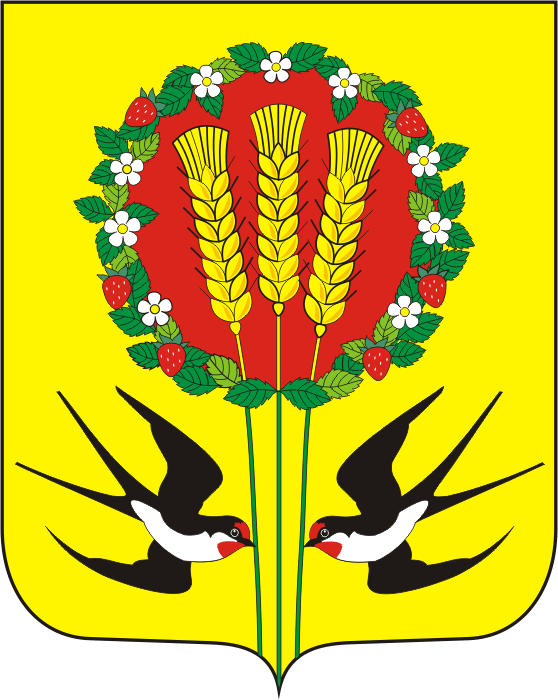 Об утверждении формы проверочного  листа (списков контрольных вопросов), применяемого при осуществлении муниципального жилищного контроля на территории муниципального образования Кубанский сельсовет Переволоцкого района Оренбургской области_____________________________(место проведения плановой проверки)"___" _____________ 20___ г.(дата заполнения листа)"____" час. "____" мин.(время заполнения листа)N
п/пВопрос, отражающий содержание обязательных требованийЧасть, пункт статьи нарушенного нормативного правового актаОтветы на вопросыОтветы на вопросыОтветы на вопросыПримечаниеN
п/пВопрос, отражающий содержание обязательных требованийЧасть, пункт статьи нарушенного нормативного правового актаданетНе требуетсяПримечаниеI. Перечень вопросов по соблюдению обязательных требований к созданию и деятельности ТСЖ/ЖК/ЖСК, соблюдению прав и обязанностей их членовI. Перечень вопросов по соблюдению обязательных требований к созданию и деятельности ТСЖ/ЖК/ЖСК, соблюдению прав и обязанностей их членовI. Перечень вопросов по соблюдению обязательных требований к созданию и деятельности ТСЖ/ЖК/ЖСК, соблюдению прав и обязанностей их членовI. Перечень вопросов по соблюдению обязательных требований к созданию и деятельности ТСЖ/ЖК/ЖСК, соблюдению прав и обязанностей их членовI. Перечень вопросов по соблюдению обязательных требований к созданию и деятельности ТСЖ/ЖК/ЖСК, соблюдению прав и обязанностей их членовI. Перечень вопросов по соблюдению обязательных требований к созданию и деятельности ТСЖ/ЖК/ЖСК, соблюдению прав и обязанностей их членовI. Перечень вопросов по соблюдению обязательных требований к созданию и деятельности ТСЖ/ЖК/ЖСК, соблюдению прав и обязанностей их членов1Принималось ли на общем собрании собственников помещений в многоквартирном доме решение о создании ТСЖ/ЖК/ЖСК, более чем пятьюдесятью процентами голосов от общего числа голосов собственников помещений в таком доме?ч. 1 ст. 136 ЖК РФ2Подписан ли протокол общего собрания всеми собственниками помещений в многоквартирном доме, проголосовавшими за принятие решения о создании ТСЖ/ЖК/ЖСК?ч. 1 ст. 136 ЖК РФ3Не противоречат ли положения Устава ТСЖ/ЖК/ЖСК требованиям действующего жилищного законодательства?ч. 1 ст. 136 ЖК РФ4Соблюдён ли на общем собрании членов ТСЖ/ЖК/ЖСК порядок принятия решения об избрании членов правления, членов ревизионной комиссии (ревизора) ТСЖ/ЖК/ЖСК и в случаях, предусмотренных уставом ТСЖ/ЖК/ЖСК, председателя правления ТСЖ/ЖК/ЖСК из числа членов правления?п. 3 ч. 2 ст. 145, 146, 147, 150 ЖК РФ5Соблюдает ли ТСЖ/ЖК/ЖСК сроки направления в ОГЖН подлинников протоколов общих собраний собственников помещений в многоквартирном доме для хранения в течение трех лет?ч. 1.1 ст. 46 ЖК РФ;6Ведётся ли в ТСЖ/ЖК/ЖСК реестр членов ТСЖ/ЖК/ЖСК, являются ли сведения, содержащиеся в нём, достоверными и актуальными?п. 9 ст. 138, ч. 1, 3, 4 6 ст. 143 ЖК РФ,пп. "б" п. 4 Правил № 4167Исполняет ли ТСЖ обязанность по направлению в течение первого квартала текущего года копии этого реестра в адрес инспекции?п. 9 ст. 138 ЖК РФ8Осуществляет ли ТСЖ/ЖК/ЖСК сбор, обновление и хранение информации о собственниках и нанимателях помещений в многоквартирном дом, а также о лицах, использующих общее имущество собственников помещений в многоквартирном доме?ч. 3.1 ст. 45 ЖК РФ;пп. "б" п. 4, 19, 20, 22 Правил  № 4169Осуществляет ли ТСЖ/ЖК/ЖСК сбор, обновление и хранение сведений о размерах принадлежащих им долей прав общей собственности на общее имущество собственников помещений в многоквартирном доме?ч. 3.1 ст. 45 ЖК РФ;пп. "б" п. 4, 19, 20, 22 Правил № 41610Представляет ли ТСЖ/ЖК/ЖСК членам ТСЖ/ЖК/ЖСК, в том числе собственникам помещений в многоквартирном доме, не являющимся членами ТСЖ/ЖК/ЖСК, для ознакомления документы, предоставление которых предусмотрено ЖК РФ в случае обращения вышеуказанных лиц в ТСЖ/ЖК/ЖСК с соответствующими заявлениями?ч. 3 ст. 143.1 ЖК РФ11Соблюдаются ли требования к определению размера платы за услуги и работы по содержанию и ремонту общего имущества в многоквартирном доме, включая услуги и работы по управлению многоквартирным домом?ст. 156, ч. 1, 4 ст. 158 ЖК РФ;п. 28, 29, 31, 35 Правил № 49112Соответствует ли перечень работ (услуг) по содержанию и ремонту общего имущества Перечню № 290?п. 11(1) Правил N 491;пп. "в" п. 4 Правил № 41613Соблюдаются ли требования к подготовке предложений по вопросам содержания и ремонта общего имущества собственников помещений в многоквартирном доме для их рассмотрения общим собранием собственников помещений за прошедший и текущий годы?п. 35 Правил № 491;п. "в" п. 4, 5 - 8 Правил № 41614Соблюдаются ли обязательные требования к раскрытию информации по обращениям и заявлениям собственников (нанимателей), связанным с выполнением обязательных требований?ч. 3.1 ст. 45 ЖК РФ;раздел VIII Правил № 41615Заключены ли в течение 30 дней договоры оказания услуг и (или) выполнения работ по содержанию и ремонту общего имущества в многоквартирном доме со сторонними организациями, в том числе специализированными, в случае если организация, осуществляющая управление многоквартирным домом, не оказывает таких услуг и не выполняет такие работы своими силами?пп. "з" п. 11 Правил № 491;пп. "д" п. 4 Правил № 416;п. 6. Правил № 29016Соблюдаются ли требования по управлению многоквартирными домами в части приема, хранения и передачи технической документации на многоквартирный дом и иных связанных с управлением таким домом документов?п. 24-27 Правил № 491;п. "а" п. 4 Правил № 41617Имеется ли в наличии техническая и иная документация, связанная с управлением многоквартирным домом. В случае отсутствия одного или нескольких документов, входящих в состав технической документации на многоквартирный дом, приняты ли меры к восстановлению таких документов?п. 24, 26, 27 Правил № 491;пп. "а", "б" п. 4, п. 19, 20, 21 Правил № 41618Организовано ли круглосуточное аварийно-диспетчерское обслуживание?п. 6 Правил № 290;п. 9, 12 Правил № 41619Имеется ли журнал учёта заявок, поступающих в аварийно-диспетчерскую службу?п. 6 Правил № 290;п. 17 Правил № 41620Журнал учета заявок прошнурован, пронумерован и скреплен печатью аварийно-диспетчерской службы?пп. "з" п. 11 Правил № 491;п. 17 Правил № 41621Исполняются ли поступившие в аварийно-диспетчерскую службу заявки в сроки, установленные п. 13 Правил N 416?пп. "з" п. 11 Правил N 491;п. 28 Перечня N 290;пп. "а" п. 6 Правил N 290;п. 17.1 Правил N 41622Акт приемки оказанных услуг и (или) выполненных работ по содержанию и ремонту общего имущества собственников помещений в многоквартирном доме соответствует утверждённой форме?п. 9 Правил № 290;Приказ № 761/прII. Перечень вопросов по соблюдению обязательных требований к раскрытию информации в государственной информационной системе жилищно-коммунального хозяйстваII. Перечень вопросов по соблюдению обязательных требований к раскрытию информации в государственной информационной системе жилищно-коммунального хозяйстваII. Перечень вопросов по соблюдению обязательных требований к раскрытию информации в государственной информационной системе жилищно-коммунального хозяйстваII. Перечень вопросов по соблюдению обязательных требований к раскрытию информации в государственной информационной системе жилищно-коммунального хозяйстваII. Перечень вопросов по соблюдению обязательных требований к раскрытию информации в государственной информационной системе жилищно-коммунального хозяйстваII. Перечень вопросов по соблюдению обязательных требований к раскрытию информации в государственной информационной системе жилищно-коммунального хозяйстваII. Перечень вопросов по соблюдению обязательных требований к раскрытию информации в государственной информационной системе жилищно-коммунального хозяйства1Соблюдение обязательных требований к раскрытию информации в государственной информационной системе жилищно-коммунального хозяйства, в том числе:ст. 6, 7, 8 Закона N 209-ФЗ;Приказ № 74/114/пр1.1о товариществе, кооперативе:п. 1 раздела 10 Приказа № 74/114/пр1.2об объектах государственного учета жилищного фонда, включая их технические характеристики и состояниеп. 2 раздела 10 Приказа № 74/114/пр1.3о перечне предоставляемых коммунальных услуг в многоквартирные дома, жилые дома, оказываемых услуг, выполняемых работ по управлению многоквартирным домом, выполняемых работ по содержанию и текущему ремонту общего имущества в многоквартирном доме, об их объеме, о качестве и периодичности (сроках) их предоставления, оказания, выполнения и стоимости указанных услуг, работ, а также соответствующие договоры на предоставление или оказание таких услуг и (или) выполнение таких работ *п. 3 раздела 10 Приказа № 74/114/пр1.4о приборах учета, используемых для определения объема коммунальных услуг, предоставленных собственникам и пользователям помещений в многоквартирных домахп. 5 раздела 10 Приказа № 74/114/пр1.5об обязательных платежах и (или) взносах членов товарищества, кооператива, связанных с оплатой расходов на содержание и текущий ремонт общего имущества в многоквартирном доме, а также о размере платы за содержание жилого помещения в многоквартирном доме для собственников помещений, не являющихся членами товарищества, кооперативап. 7 раздела 10 Приказа № 74/114/пр1.6о состоянии расчетов товарищества, кооператива с собственниками и пользователями помещений в многоквартирных домах **п. 8 раздела 10 Приказа № 74/114/пр1.7о состоянии расчетов товарищества, кооператива с лицами, осуществляющими оказание услуг и (или) выполнение работ по содержанию, текущему и капитальному ремонту общего имущества в многоквартирном доме **п. 9 раздела 10 Приказа № 74/114/пр1.8о состоянии расчетов товарищества, кооператива с региональным оператором по обращению с твердыми коммунальными отходами *п. 10 раздела 10 Приказа № 74/114/пр1.9сведения, подлежащие размещению товариществами и кооперативами, в случае если они являются владельцами специального счета, открытого в целях формирования фонда капитального ремонтап. 11 раздела 11 Приказа № 74/114/пр1.10о лицевых счетах, присвоенных собственникам и пользователям жилых (нежилых) помещений в многоквартирных домах, для внесения платы за жилое помещение и (или) коммунальные услугип. 13 раздела 11 Приказа № 74/114/пр1.11об отчетности товарищества и кооператива:п. 16 раздела 11 Приказа № 74/114/пр1.12о договорах о предоставлении в пользование части общего имущества собственников помещений в многоквартирном доме, а также о лицах, заключивших такие договоры от имени собственников помещений в многоквартирном доме, документы, подтверждающие полномочия указанных лиц заключать такие договоры ***п. 17 раздела 11 Приказа № 74/114/пр1.13о энергосервисных договорах (контрактах) ****п. 18 раздела 11 Приказа № 74/114/пр1.14о проведении общего собрания собственников помещений в многоквартирном домеп. 19 раздела 11 Приказа № 74/114/пр1.15обращения, поступившие с использованием системып. 20 раздела 11 Приказа № 74/114/прIII. Перечень вопросов по соблюдению требований к обеспечению энергетической эффективности многоквартирных домов, их оснащению приборами учёта используемых энергетических ресурсов и эксплуатации таких приборовIII. Перечень вопросов по соблюдению требований к обеспечению энергетической эффективности многоквартирных домов, их оснащению приборами учёта используемых энергетических ресурсов и эксплуатации таких приборовIII. Перечень вопросов по соблюдению требований к обеспечению энергетической эффективности многоквартирных домов, их оснащению приборами учёта используемых энергетических ресурсов и эксплуатации таких приборовIII. Перечень вопросов по соблюдению требований к обеспечению энергетической эффективности многоквартирных домов, их оснащению приборами учёта используемых энергетических ресурсов и эксплуатации таких приборовIII. Перечень вопросов по соблюдению требований к обеспечению энергетической эффективности многоквартирных домов, их оснащению приборами учёта используемых энергетических ресурсов и эксплуатации таких приборовIII. Перечень вопросов по соблюдению требований к обеспечению энергетической эффективности многоквартирных домов, их оснащению приборами учёта используемых энергетических ресурсов и эксплуатации таких приборовIII. Перечень вопросов по соблюдению требований к обеспечению энергетической эффективности многоквартирных домов, их оснащению приборами учёта используемых энергетических ресурсов и эксплуатации таких приборов1Разработаны ли мероприятия по энергосбережению и повышению энергетической эффективности жилищного фонда, включенные в утвержденный законодательством Российской Федерации перечень мероприятий?пп. "и" п. 11 Правил № 491;пп. "д" п. 4 Правил № 416;п. 7 ст. 12 Закона № 261-ФЗ2Имеются ли общедомовые приборы учёта (далее - ОДПУ) используемых энергетических ресурсов?пп. "и", "к" п. 11 Правил № 491;пп. "д" п. 4 Правил № 416;п. 5 ст. 13 Закона № 261-ФЗ;п. 81 Правил № 3543Используются ли ОДПУ используемых энергетических ресурсов при осуществлении расчетов за энергетические ресурсы?пп. "и", "к" п. 11 Правил № 491;пп. "д" п. 4 Правил № 416;п. 5 ст. 13 Закона № 261-ФЗ;п. 81 Правил № 3544Введены ли в эксплуатацию ОДПУ используемых энергетических ресурсов?пп. "и", "к" п. 11 Правил № 491;пп. "д" п. 4 Правил № 416;п. 5 ст. 13 Закона № 261-ФЗ;п. 81 Правил N 3545Имеется ли в наличии акт об отсутствии технической возможности установки общедомовых приборов учета коммунальных ресурсов (услуг)?ст. 13 Закона № 261-ФЗ;Приказ № 485/пр6Проводятся ли проверки состояния индивидуальных приборов учета коммунальных ресурсов и их показаний у собственников и пользователей помещений?раздел VII Правил №  354IV. Перечень вопросов по соблюдению требований к предоставлению коммунальных услуг собственникам помещений в многоквартирном доме и пользующимся помещениями в многоквартирном(ых) доме(ах)IV. Перечень вопросов по соблюдению требований к предоставлению коммунальных услуг собственникам помещений в многоквартирном доме и пользующимся помещениями в многоквартирном(ых) доме(ах)IV. Перечень вопросов по соблюдению требований к предоставлению коммунальных услуг собственникам помещений в многоквартирном доме и пользующимся помещениями в многоквартирном(ых) доме(ах)IV. Перечень вопросов по соблюдению требований к предоставлению коммунальных услуг собственникам помещений в многоквартирном доме и пользующимся помещениями в многоквартирном(ых) доме(ах)IV. Перечень вопросов по соблюдению требований к предоставлению коммунальных услуг собственникам помещений в многоквартирном доме и пользующимся помещениями в многоквартирном(ых) доме(ах)IV. Перечень вопросов по соблюдению требований к предоставлению коммунальных услуг собственникам помещений в многоквартирном доме и пользующимся помещениями в многоквартирном(ых) доме(ах)IV. Перечень вопросов по соблюдению требований к предоставлению коммунальных услуг собственникам помещений в многоквартирном доме и пользующимся помещениями в многоквартирном(ых) доме(ах)1Заключен ли договор энергоснабжения с ресурсоснабжающей организацией в целях обеспечения предоставления собственникам и пользователям помещений в многоквартирном доме коммунальных услуг - холодное водоснабжение, водоотведение?ч. 1.1 - 1.2 ст. 157 ЖК РФ;пп. "д" п. 4 Правил № 4162Заключен ли договор энергоснабжения с ресурсоснабжающей организацией в целях обеспечения предоставления собственникам и пользователям помещений в многоквартирном доме коммунальной услуги - горячее водоснабжение?ч. 1.1 - 1.2 ст. 157 ЖК РФ;пп. "д" п. 4 Правил № 4163Заключен ли договор энергоснабжения с ресурсоснабжающей организацией в целях обеспечения предоставления собственникам и пользователям помещений в многоквартирном доме коммунальной услуги отопление?ч. 1.1 - 1.2 ст. 157 ЖК РФ;пп. "д" п. 4 Правил № 4164Заключен ли договор энергоснабжения с ресурсоснабжающей организацией в целях обеспечения предоставления собственникам и пользователям помещений в многоквартирном доме коммунальной услуги - электроснабжение?ч. 1.1 - 1.2 ст. 157 ЖК РФ;пп. "д" п. 4 Правил № 4165Заключен ли договор энергоснабжения с ресурсоснабжающей организацией в целях приобретения коммунального ресурса - холодная вода, потребляемого при использовании и содержании общего имущества собственников помещений в многоквартирном доме?ч. 1.1 - 1.2 ст. 157 ЖК РФ;пп. "д" п. 4 Правил № 4166Заключен ли договор энергоснабжения с ресурсоснабжающей организацией в целях приобретения коммунального ресурса - горячая вода, потребляемого при использовании и содержании общего имущества собственников помещений в многоквартирном доме?ч. 1.1 - 1.2 ст. 157 ЖК РФ;пп. "д" п. 4 Правил № 4167Заключен ли договор энергоснабжения с ресурсоснабжающей организацией в целях приобретения коммунального ресурса - электрическая энергия, потребляемого при использовании и содержании общего имущества собственников помещений в многоквартирном доме?ч. 1.1 - 1.2 ст. 157 ЖК РФ;пп. "д" п. 4 Правил № 4168Заключен ли договор на оказание услуг по обращению с твердыми коммунальными отходами с региональным оператором по обращению с твёрдыми коммунальными отходами в целях обеспечения предоставления собственникам и пользователям помещений в многоквартирном доме коммунальной услуги соответствующего вида?ч. 1.1 - 1.2 ст. 157 ЖК РФ;пп. "д" п. 4 Правил № 4169Соблюдается ли порядок расчетов с ресурсоснабжающими организациями за коммунальные ресурсы, предоставленные по договорам ресурсоснабжения в целях приобретения коммунальных ресурсов, потребляемых при использовании и содержании общего имущества собственников помещений в многоквартирном доме?ч. 6.2 ст. 155 ЖК РФ;пп. "ж" п. 4 Правил № 41610Соблюдается ли порядок расчетов с ресурсоснабжающими организациями за коммунальные ресурсы, предоставленные по договорам ресурсоснабжения в целях предоставления собственникам помещений в многоквартирном доме коммунальных услуг?ч. 6.2 ст. 155 ЖК РФ;пп. "ж" п. 4 Правил № 41611Соблюдается ли порядок определения размера платы за коммунальные услуги?ст. 153, 154, 155, 157, 159, 160, ч. 4 ст. 158 ЖК РФ;Правила № 35412Соблюдаются ли требования к определению размера платы за коммунальную услугу - отопление, предоставленную в жилом или нежилом помещении в многоквартирном доме, который не оборудован коллективным (общедомовым) прибором учета тепловой энергии?ч. 1 ст. 157 ЖК РФ;пп. "ж" п. 4 Правил N 416;п. 31, 42 (1), 43 Правил N 354;п. 2 (3) Приложения № 2 к Правилам N 35413Соблюдаются ли требования к определению размера платы за коммунальную услугу - отопление в многоквартирном доме, который не оборудован коллективным (общедомовым) прибором учета тепловой энергии?ч. 1 ст. 157 ЖК РФпп. "ж" п. 4 Правил № 416;п. 31, 42 (1), 43 Правил № 354;п. 2 (4) Приложения N 2 к Правилам № 35414Соблюдаются ли требования к определению размера платы за коммунальную услугу - отопление в жилом или нежилом помещении в многоквартирном доме, который оборудован коллективным (общедомовым) прибором учета тепловой энергии и в котором ни одно жилое и нежилое помещение не оборудовано индивидуальными (или) общими (квартирными) приборами учета тепловой энергии?ч. 1 ст. 157 ЖК РФ;пп. "ж" п. 4 Правил № 416;п. 31, 42 (1), 43 Правил № 354;п. 3 Приложения № 2 к Правилам № 35415Соблюдаются ли требования к определению размера платы за коммунальную услугу - отопление в жилом или нежилом помещении в многоквартирном доме, который оборудован коллективным (общедомовым) прибором учета тепловой энергии и в котором хотя бы одно жилое и нежилое помещение оборудовано индивидуальными (или) общими (квартирными) приборами учета тепловой энергии?ч. 1 ст. 157 ЖК РФ;пп. "ж" п. 4 Правил № 416;п. 31, 42 (1), 43 Правил № 354;п. 3 (1) Приложения N 2 к Правилам № 35416Соблюдаются ли требования к определению размера платы за коммунальную услугу - отопление в жилом или нежилом помещении в многоквартирном доме, который оборудован коллективным (общедомовым) прибором учета тепловой энергии и в котором все жилые и нежилые помещения оборудованы индивидуальными и (или) общими (квартирными) приборами учета (распределителями) тепловой энергии?ч. 1 ст. 157 ЖК РФ;пп. "ж" п. 4 Правил № 416;пп. 31, 42 (1), 43 Правил № 354;п. 3 (3), 3 (4) Приложения № 2 к Правилам № 35417Соблюдаются ли требования к определению размера платы за коммунальную услугу - отопление в жилом или нежилом помещении в многоквартирном доме при самостоятельном производстве исполнителем данной коммунальной услуги?ч. 1 ст. 157 ЖК РФ;пп. "ж" п. 4 Правил № 416;п. 54 Правил № 354;п. 20, 21 Приложения № 2 к Правилам № 35418Содержит ли платёжный документ на оплату коммунальных услуг информацию, подлежащую отражению в таких документах?ч. 1 ст. 157 ЖК РФ;пп. "ж" п. 4 Правил № 416;п. 31, 69, 70, 71 Правил № 354;п. 29 Правил № 49119Соблюдаются ли требования к определению размера платы за коммунальные услуги в случае выхода из строя или непредставления потребителем показаний индивидуальных приборов учета?ч. 1 ст. 157 ЖК РФ;пп. "ж" п. 4 Правил № 416;п. 31, 59, 59 (2), 60 Правил № 35420Соблюдаются ли требования к определению размера платы за коммунальную услугу - отопление в случае выхода из строя или утраты ранее введенного общедомового прибора учета?ч. 1 ст. 157 ЖК РФ;пп. "ж" п. 4 Правил № 416;п. 31, 59 (1), 60 (1) Правил № 35421Соблюдаются ли требования к определению размера платы за коммунальную услугу - холодное водоснабжение, предоставленную в жилом помещении, оборудованном ИПУ?ч. 1 ст. 157 ЖК РФ;пп. "ж" п. 4 Правил № 416;п. 31, 42 Правил № 354;п. 1 Приложения № 2 к Правилам № 35422Соблюдаются ли требования к определению размера платы за коммунальную услугу - горячее водоснабжение, предоставленную в жилом помещении, оборудованном ИПУ?ч. 1 ст. 157 ЖК РФ;пп. "ж" п. 4 Правил №416;п. 31, 42 Правил № 354;п. 1 Приложения № 2 к Правилам № 35423Соблюдаются ли требования к определению размера платы за коммунальную услугу - электроснабжение, предоставленную в жилом помещении, оборудованном ИПУ?ч. 1 ст. 157 ЖК РФ;пп. "ж" п. 4 Правил № 416;п. 31, 42 Правил № 354;п. 1 Приложения № 2 к Правилам № 35424Соблюдаются ли требования к определению размера платы за коммунальную услугу - газоснабжение, предоставленную в жилом помещении, оборудованном ИПУ?ч. 1 ст. 157 ЖК РФ;пп. "ж" п. 4 Правил № 416;п. 31, 42 Правил № 354;п. 1 Приложения № 2 к Правилам  № 35425Соблюдаются ли требования к определению размера платы за коммунальные услуги: холодное водоснабжение, горячее водоснабжение, водоотведение, электроснабжение, предоставленные в жилом помещении, не оборудованном ИПУ?ч. 1 ст. 157 ЖК РФ;пп. "ж" п. 4 Правил № 416;п. 31, п. 42 Правил № 354;п. 4, 26 Приложения № 2 к Правилам № 354.26Соблюдаются ли требования к определению размера платы за коммунальную услугу - газоснабжение, предоставленную в жилом помещении, не оборудованном ИПУ?ч. 1 ст. 157 ЖК РФ;пп. "ж" п. 4 Правил № 416;п. 31, 42 Правил № 354;п. 5 Приложения № 2 к Правилам № 35427Соблюдаются ли требования к определению размера платы за коммунальные услуги: холодное водоснабжение, горячее водоснабжение, водоотведение, газоснабжение и электроснабжение, предоставленные в занимаемой j-й комнате (комнатах) в i-й коммунальной квартире, оборудованной или не оборудованной ИПУ?ч. 1 ст. 157 ЖК РФ;пп. "ж" п. 4 Правил № 416;п. 31, 42, 50 Правил № 354;п. 7, 9, 28 Приложения № 2 к Правилам № 35428Соблюдаются ли требования к определению размера платы за коммунальные ресурсы - холодная, горячая вода, электрическая энергия, потребляемые при использовании и содержании общего имущества собственников помещений в многоквартирном доме?ч. 1, 2 ст. 157 ЖК РФ;пп. "ж" п. 4 Правил № 416;п. 31, 40, 44, 45, 46, 47 Правил № 354;п. 10, 11, 11 (1), 13, 27 Приложения № 2 к Правилам № 35429Соблюдаются ли требования к определению размера платы за коммунальную услугу - горячее водоснабжение при самостоятельном производстве исполнителем данной услуги?ч. 1, 2 ст. 157 ЖК РФ;пп. "ж" п. 4 Правил № 416;п. 31, 54 Правил № 354;п. 22, 22 (1), п. 23, п. 23 (1) Приложения № 2 к Правилам № 354V. Перечень вопросов по соблюдению обязательных требований к содержанию общего имущества собственников помещений в многоквартирном домеV. Перечень вопросов по соблюдению обязательных требований к содержанию общего имущества собственников помещений в многоквартирном домеV. Перечень вопросов по соблюдению обязательных требований к содержанию общего имущества собственников помещений в многоквартирном домеV. Перечень вопросов по соблюдению обязательных требований к содержанию общего имущества собственников помещений в многоквартирном домеV. Перечень вопросов по соблюдению обязательных требований к содержанию общего имущества собственников помещений в многоквартирном домеV. Перечень вопросов по соблюдению обязательных требований к содержанию общего имущества собственников помещений в многоквартирном домеV. Перечень вопросов по соблюдению обязательных требований к содержанию общего имущества собственников помещений в многоквартирном доме1Проведены ли сезонные (осенний, весенний) осмотры общего имущества собственников помещений в многоквартирном доме?пп. "а" п. 11 Правил № 4912Соблюдены ли сроки проведения сезонных осмотров (осенний, весенний) общего имущества собственников помещений в многоквартирном доме?пп. "а" п. 11, 13 Правил № 4913Содержат ли акты сезонных осмотров (осенний, весенний) общего имущества результаты оценки технического состояния общего имущества собственников помещений в многоквартирном доме исходя из Перечня № 290?пп. "а" п. 11, 13 Правил № 4914Организованы ли места для накопления отработанных ртутьсодержащих ламп и их передача в специализированные организации, имеющие лицензии на осуществление деятельности по сбору, использованию, обезвреживанию, транспортированию, размещению отходов I - IV класса опасности?пп. "д" п. 11 Правил № 4915Организованы ли места накопления твердых коммунальных отходов?пп. "д" (2) п. 11 Правил № 491;п. 26 (1) Перечня № 290,п. 4 Правил № 416,пп. "а", "в" п. 148 (22) Правил № 3546Организовано ли выполнение работ (оказания услуг) по содержанию мест накопления твердых коммунальных отходов?п. 11 Правил № 491;п. 24, 25, 26(1) Перечня № 290,п. 4 Правил № 416,пп. "а", "в" п. 148 (22) Правил № 354VI. Перечень требований к содержанию в тёплый период года земельного участка, элементов озеленения, благоустройства, предназначенных для обслуживания, многоквартирного дома, входящих в состав общего имуществаVI. Перечень требований к содержанию в тёплый период года земельного участка, элементов озеленения, благоустройства, предназначенных для обслуживания, многоквартирного дома, входящих в состав общего имуществаVI. Перечень требований к содержанию в тёплый период года земельного участка, элементов озеленения, благоустройства, предназначенных для обслуживания, многоквартирного дома, входящих в состав общего имуществаVI. Перечень требований к содержанию в тёплый период года земельного участка, элементов озеленения, благоустройства, предназначенных для обслуживания, многоквартирного дома, входящих в состав общего имуществаVI. Перечень требований к содержанию в тёплый период года земельного участка, элементов озеленения, благоустройства, предназначенных для обслуживания, многоквартирного дома, входящих в состав общего имуществаVI. Перечень требований к содержанию в тёплый период года земельного участка, элементов озеленения, благоустройства, предназначенных для обслуживания, многоквартирного дома, входящих в состав общего имуществаVI. Перечень требований к содержанию в тёплый период года земельного участка, элементов озеленения, благоустройства, предназначенных для обслуживания, многоквартирного дома, входящих в состав общего имущества1Соответствует ли периодичность выполнения работ по уборке и выкашиванию газонов в теплый период года, установленная решением общего собрания собственников, минимальному перечню, требованиям иных нормативных правовых актов?пп. "ж" п. 11 Правил № 491;п. 25 Перечня № 290;п. 9 Правил № 290;пп. "д" п. 4 Правил № 4162Соответствует ли периодичность выполнения работ по подметанию и уборке придомовой территории в теплый период года, установленная решением общего собрания собственников, минимальному перечню, требованиям иных нормативных правовых актов?пп. "г" п. 11 Правил № 491;п. 9 Правил № 290;п. 25 Перечня № 2903Соответствует ли периодичность выполнения работ по очистке от мусора урн и их промывке в теплый период года, установленная решением общего собрания собственников, минимальному перечню, требованиям иных нормативных правовых актов?пп. "г", "ж" п. 11 Правил № 491;п. 25 Перечня № 290;пп. "д" п. 4 Правил № 4164Соответствует ли периодичность выполнения работ по уборке крылец и площадок перед входом в подъезды в теплый период года, установленная решением общего собрания собственников, минимальному перечню, требованиям иных нормативных правовых актов?пп. "г", "ж" п. 11 Правил № 491,п. 25 Перечня № 290,пп. "д" п. 4 Правил № 4165Соответствует ли периодичность выполнения работ по прочистке ливневой канализации в теплый период года, установленная решением общего собрания собственников, минимальному перечню, требованиям иных нормативных правовых актов?пп. "г" п. 11 Правил № 491;п. 25 Перечня № 290;пп. "д" п. 4 Правил № 416VII. Перечень требований к содержанию в холодный период года земельного участка, элементов озеленения, благоустройства, предназначенных для обслуживания многоквартирного дома, входящих в состав общего имуществаVII. Перечень требований к содержанию в холодный период года земельного участка, элементов озеленения, благоустройства, предназначенных для обслуживания многоквартирного дома, входящих в состав общего имуществаVII. Перечень требований к содержанию в холодный период года земельного участка, элементов озеленения, благоустройства, предназначенных для обслуживания многоквартирного дома, входящих в состав общего имуществаVII. Перечень требований к содержанию в холодный период года земельного участка, элементов озеленения, благоустройства, предназначенных для обслуживания многоквартирного дома, входящих в состав общего имуществаVII. Перечень требований к содержанию в холодный период года земельного участка, элементов озеленения, благоустройства, предназначенных для обслуживания многоквартирного дома, входящих в состав общего имуществаVII. Перечень требований к содержанию в холодный период года земельного участка, элементов озеленения, благоустройства, предназначенных для обслуживания многоквартирного дома, входящих в состав общего имуществаVII. Перечень требований к содержанию в холодный период года земельного участка, элементов озеленения, благоустройства, предназначенных для обслуживания многоквартирного дома, входящих в состав общего имущества1Соответствует ли периодичность выполнения работ по очистке земельного участка от снега наносного происхождения и (или) подметанию, уборке крылец и площадок перед входами в подъезды, установленная решением общего собрания собственников, минимальному перечню, требованиям иных нормативных правовых актов?пп. "г" п. 11 Правил № 491;п. 24 Перечня № 290;п. 9 Правил № 290;пп. "д" п. 4 Правил № 4162Соответствует ли периодичность выполнения работ по проведению работ по сдвиганию свежевыпавшего снега и очистка земельного участка от снега и льда при наличии колейности свыше 5 см, установленная решением общего собрания собственников, минимальному перечню, требованиям иных нормативных правовых актов?пп. "г" п. 11 Правил № 491;п. 24 Перечня № 290;п. 9 Правил № 290;пп. "д" п. 4 Правил № 4163Соответствует ли периодичность выполнения работ по проведению работ по очистке от мусора урн в холодный период года, установленная решением общего собрания собственников, минимальному перечню, требованиям иных нормативных правовых актов?пп. "г" п. 11 Правил № 491;п. 24 Перечня № 290;п. 9 Правил № 290;пп. "д" п. 4 Правил № 416VIII. Перечень требований к содержанию помещений относящихся к общему имуществу собственников помещений в многоквартирном домеVIII. Перечень требований к содержанию помещений относящихся к общему имуществу собственников помещений в многоквартирном домеVIII. Перечень требований к содержанию помещений относящихся к общему имуществу собственников помещений в многоквартирном домеVIII. Перечень требований к содержанию помещений относящихся к общему имуществу собственников помещений в многоквартирном домеVIII. Перечень требований к содержанию помещений относящихся к общему имуществу собственников помещений в многоквартирном домеVIII. Перечень требований к содержанию помещений относящихся к общему имуществу собственников помещений в многоквартирном домеVIII. Перечень требований к содержанию помещений относящихся к общему имуществу собственников помещений в многоквартирном доме1Обеспечивается ли поддержание нормативной температуры воздуха в помещениях, входящих в состав общего имущества собственников помещений в многоквартирном доме (тамбуров, холлов, коридоров, галерей, лифтовых площадок и лифтовых холлов и кабин, лестничных площадок)пп. "в" п. 11 Правилам № 491;пп. "д" п. 4 Правил № 416; Приложение № 1 п. 15 Раздела № 6 Правил № 3542Соответствует ли периодичность выполнения работ по проведению работ по сухой и влажной уборке тамбуров, холлов, коридоров, галерей, лифтовых площадок и лифтовых холлов и кабин, лестничных площадок и маршей, пандусов, установленная решением общего собрания собственников, минимальному перечню, требованиям иных нормативных правовых актов?пп. "з" п. 11 Правил № 491;п. 23 Перечня № 290;п. 9 Правил № 290;пп. "д" п. 4 Правил № 4163Соответствует ли периодичность выполнения работ по влажной протирке подоконников, оконных решеток, перил лестниц, шкафов для электросчетчиков слаботочных устройств, почтовых ящиков, дверных коробок, полотен дверей, доводчиков, дверных ручек в помещениях, входящих в состав общего имущества в многоквартирном доме, установленная решением общего собрания собственников, минимальному перечню, требованиям иных нормативных правовых актов?пп. "з" п. 11 Правил № 491;п. 23 Перечня № 290;п. 9 Правил № 290;пп. "д" п. 4 Правил № 4164Соответствует ли периодичность выполнения работ по проведению работ по мытью окон в помещениях, входящих в состав общего имущества в многоквартирном доме, установленная решением общего собрания собственников, минимальному перечню, требованиям иных нормативных правовых актов?пп. "з" п. 11 Правил № 491;п. 23 Перечня № 290;п. 9 Правил № 290;пп. "д" п. 4 Правил № 4165Соответствует ли периодичность выполнения работ по проведению работ по дератизации помещений, входящих в состав общего имущества в многоквартирном доме, установленная решением общего собрания собственников, минимальному перечню, требованиям иных нормативных правовых актов?пп. "г" п. 11 Правил № 491;п. 23 Перечня № 290;п. 9 Правил № 290;пп. "д" п. 4 Правил № 416.6Соответствует ли периодичность выполнения работ по проведению работ по дезинсекции помещений, входящих в состав общего имущества в многоквартирном доме, установленная решением общего собрания собственников, минимальному перечню, требованиям иных нормативных правовых актов?пп. "г" п. 11 Правил № 491;п. 23 Перечня № 290;п. 9 Правил № 290;пп. "д" п. 4 Правил № 416IX. Перечень требований к содержанию всех видов фундаментовIX. Перечень требований к содержанию всех видов фундаментовIX. Перечень требований к содержанию всех видов фундаментовIX. Перечень требований к содержанию всех видов фундаментовIX. Перечень требований к содержанию всех видов фундаментовIX. Перечень требований к содержанию всех видов фундаментовIX. Перечень требований к содержанию всех видов фундаментов1Соблюдена ли периодичность проверок (не реже 2 раз в год) состояния видимых частей конструкций фундаментов (всех типов)?пп. "а", "з" п. 11, п. 13 (1) Правил № 491;пп. "д" п. 4 Правил № 4162Имеются ли несоответствия параметров вертикальной планировки территории вокруг здания?пп. "а", "з" п. 11 Правил № 491;п. 1 Перечня № 290;пп. "д" п. 4 Правил № 4163Имеются ли признаки неравномерной осадки фундаментов (всех типов)?пп. "а", "з" п. 11 Правил № 491;п. 1 Перечня № 290;пп. "д" п. 4 Правил № 4164Имеются ли видимые повреждения конструкций фундаментов всех типов?пп. "а", "з" п. 11 Правил № 491;п. 1 Перечня № 290;пп. "д" п. 4 Правил № 416X. Перечень требований к содержанию подвальных помещенийX. Перечень требований к содержанию подвальных помещенийX. Перечень требований к содержанию подвальных помещенийX. Перечень требований к содержанию подвальных помещенийX. Перечень требований к содержанию подвальных помещенийX. Перечень требований к содержанию подвальных помещенийX. Перечень требований к содержанию подвальных помещений1Имеется ли журнал контроля загазованности подвалов, погребов, подполий многоквартирного дома (газифицированного)?пп. "а", "з" п. 11 Правил № 491;пп. "е" п. 42 Правил № 410;пп. "д" п. 4 Правил № 4162Содержит ли журнал контроля загазованности подвалов, погребов, подполий многоквартирного дома (газифицированного) отметки (не реже 1 раза в 10 рабочих дней) об осуществлении такого контроля?пп. "а", "з" п. 11 Правил № 491;пп. "е" п. 42 Правил № 410;пп. "д" п. 4 Правил № 4163Соблюдён ли температурно-влажностный режим (наличие инея, конденсата) подвального помещения?пп. "а", "з" п. 11 Правил № 491;п. 2 Перечня № 290;пп. "д" п. 4 Правил № 4164Обеспечено ли технически исправное состояние входов в подвалы и приямков?пп. "а", "з" п. 11 Правил № 491;п. 2 Перечня № 290;пп. "д" п. 4 Правил № 4165Имеются ли признаки подтопления (увлажнения) помещений подвалов, входов в подвалы и приямков?пп. "а", "з" п. 11 Правил № 491;п. 2 Перечня № 290;пп. "д" п. 4 Правил № 4166Имеются ли факты захламления, загрязнения и загромождения помещений подвалов, входов в подвалы и приямков?пп. "а", "з" п. 11 Правил № 491;п. 2 Перечня № 290;пп. "д" п. 4 Правил № 4167Обеспечено ли сквозное проветривание помещений подвалов?пп. "а", "з" п. 11 Правил № 491;п. 2 Перечня № 290;пп. "д" п. 4 Правил № 4168Обеспечено ли работоспособное состояние системы электроснабжения в части исправного освещения подвального помещения?пп. "а", "з" п. 11 Правил № 491;п. 2 Перечня № 290;пп. "д" п. 4 Правил № 416.XI. Перечень требований к содержанию стен, фасадов многоквартирных домовXI. Перечень требований к содержанию стен, фасадов многоквартирных домовXI. Перечень требований к содержанию стен, фасадов многоквартирных домовXI. Перечень требований к содержанию стен, фасадов многоквартирных домовXI. Перечень требований к содержанию стен, фасадов многоквартирных домовXI. Перечень требований к содержанию стен, фасадов многоквартирных домовXI. Перечень требований к содержанию стен, фасадов многоквартирных домов1Соблюдена ли периодичность проверок (не реже 2 раз в год) состояния стен, фасадов многоквартирного дома (всех типов)?пп. "а", "з" п. 11, п. 13(1) Правил № 491;пп. "д" п. 4 Правил № 4162Имеются ли отклонения стен многоквартирного дома от проектных условий эксплуатации?пп. "а", "з" п. 11 Правил № 491;п. 3 Перечня № 290;пп. "д" п. 4 Правил № 4163Имеются ли факты несанкционированного изменения конструктивного решения стен многоквартирного дома?пп. "а", "з" п. 11 Правил № 491;п. 3 Перечня № 290;пп. "д" п. 4 Правил № 4164Имеются ли признаки (трещины, деформации, разрушения, отклонения от вертикали выпучивание отдельных участков стен, нарушения связей между отдельными конструкциями) потери несущей способности и эксплуатационных свойств стен многоквартирного дома?пп. "а", "з" п. 11 Правил № 491;п. 3 Перечня № 290;пп. "д" п. 4 Правил № 4165Имеются ли деформации, нарушение теплозащитных свойств, гидроизоляции между цокольной частью здания и стенами?пп. "а", "з" п. 11 Правил № 491;п. 3 Перечня № 290;пп. "д" п. 4 Правил № 4166Имеются ли неисправности водоотводящих устройств в отношении стен из всех видов материалов?пп. "а", "з" п. 11 Правил № 491;п. 3 Перечня № 290;пп. "д" п. 4 Правил № 4167Имеются ли в элементах деревянных конструкций рубленых, каркасных, брусчатых, сборно-щитовых и иных домов с деревянными стенами дефектов крепления, врубок, перекоса, скалывания, отклонения от вертикали, а также наличие в таких конструкциях участков, пораженных гнилью, дереворазрушающими грибками и жучками-точильщиками, с повышенной влажностью, с разрушением обшивки или штукатурки стен?пп. "а", "з" п. 11 Правил N 491;п. 3 Перечня N 290;пп. "д" п. 4 Правил N 4168Имеются ли нарушения в отделке фасадов и его отдельных элементов, ослабление связи отделочных слоев со стенами?пп. "а", "з" п. 11 Правил № 491;п. 3, 9 Перечня № 290;пп. "д" п. 4 Правил № 4169Имеются ли нарушения в сплошности и герметичности наружных водостоков?пп. "а", "з" п. 11 Правил № 491;п. 7, 9 Перечня № 290;пп. "д" п. 4 Правил № 41610Имеются ли информационные знаки (с указанием наименования улицы и номера дома, номеров подъездов и расположенных в них квартир)?пп. "а", "з" п. 11 Правил № 491;п. 9 Перечня № 290;пп. "д" п. 4 Правил № 41611Имеются ли доски объявлений в подъездах многоквартирного дома или в пределах земельного участка с информацией, предусмотренной Правилами № 354?пп. "а", "з" п. 11 Правил № 491;пп. "п" п. 31, пп. "к" п. 148 (22) Правил № 35412Имеются ли нарушения эксплуатационных качеств несущих конструкций, гидроизоляции, элементов металлических ограждений на балконах, лоджиях и козырьках?пп. "а", "з" п. 11 Правил № 491;п. 9 Перечня № 290;пп. "д" п. 4 Правил №41613Имеются ли неисправности в отдельных элементах крылец и козырьков (зонтов) над входами в здание, в подвалы и над балконами?пп. "а", "з" п. 11 Правил № 491;п. 9 Перечня № 290;пп. "д" п. 4 Правил № 41614Имеются ли неисправности системы электроснабжения в части, обеспечивающей работоспособность наружного освещения?пп. "а", "з" п. 11 Правил № 491;п. 9 Перечня № 290;пп. "д" п. 4 Правил № 41615Имеются неисправности в плотности притворов входных дверей, самозакрывающихся устройств (доводчики, пружины), ограничителей хода дверей?пп. "а", "з" п. 11 Правил № 491;п. 9 Перечня № 290;пп. "д" п. 4 Правил № 416XII. Перечень требований к содержанию перекрытий многоквартирных домов.XII. Перечень требований к содержанию перекрытий многоквартирных домов.XII. Перечень требований к содержанию перекрытий многоквартирных домов.XII. Перечень требований к содержанию перекрытий многоквартирных домов.XII. Перечень требований к содержанию перекрытий многоквартирных домов.XII. Перечень требований к содержанию перекрытий многоквартирных домов.XII. Перечень требований к содержанию перекрытий многоквартирных домов.1Соблюдена ли периодичность проверок (не реже 2 раз в год) состояния перекрытий многоквартирного дома (всех типов)?пп. "а", "з" п. 11, 13 (1) Правил № 491;пп. "д" п. 4 Правил № 4162Имеются ли несанкционированные изменения конструктивного решения всех типов перекрытий (покрытий) многоквартирного дома?пп. "а", "з" п. 11 Правил № 491;п. 4 Перечня № 290;пп. "д" п. 4 Правил № 4163Имеются ли прогибы, трещины в перекрытиях (покрытиях) многоквартирного дома?пп. "а", "з" п. 11 Правил № 491;п. 4 Перечня № 290;пп. "д" п. 4 Правил № 4164Имеются ли неисправности отделочных слоев (утеплителя, гидроизоляции, звукоизоляции, адгезии) к конструкциям в отношении всех типов перекрытий (покрытий) многоквартирного дома?пп. "а", "з" п. 11 Правил № 491;п. 4 Перечня № 290;пп. "д" п. 4 Правил № 4165Имеются ли отслоения защитного слоя бетона, оголения арматуры и коррозии арматуры в домах с перекрытиями и покрытиями из монолитного железобетона и сборных железобетонных плит?пп. "а", "з" п. 11 Правил № 491;п. 4 Перечня № 290;пп. "д" п. 4 Правил  № 4166Имеются ли смещения плит одной относительно другой по высоте, отслоения выравнивающего слоя в заделке швов, следы протечек или промерзаний на плитах и на стенах в местах опирания?пп. "а", "з" п. 11 Правил № 491;п. 4 Перечня № 290;пп. "д" п. 4 Правил № 4167Имеются ли трещины в деревянных элементах, следы поражения гнилью и жучками-точильщиками в домах с деревянными перекрытиями и покрытиями?пп. "а", "з" п. 11 Правил № 491;п. 4 Перечня № 290;пп. "д" п. 4 Правил № 4168Имеются ли следы зыбкости перекрытий в домах с деревянными перекрытиями и покрытиями?пп. "а", "з" п. 11 Правил № 491;п. 4 Перечня № 290;пп. "д" п. 4 Правил № 4169Имеются ли трещины в сводах, изменения состояния кладки, коррозии балок в домах с перекрытиями из кирпичных сводов?пп. "а", "з" п. 11 Правил № 491;п. 4 Перечня № 290;пп. "д" п. 4 Правил № 416XIII. Перечень требований к содержанию колонн, столбов многоквартирных домовXIII. Перечень требований к содержанию колонн, столбов многоквартирных домовXIII. Перечень требований к содержанию колонн, столбов многоквартирных домовXIII. Перечень требований к содержанию колонн, столбов многоквартирных домовXIII. Перечень требований к содержанию колонн, столбов многоквартирных домовXIII. Перечень требований к содержанию колонн, столбов многоквартирных домовXIII. Перечень требований к содержанию колонн, столбов многоквартирных домов1Соблюдена ли периодичность проверок (не реже 2 раз в год) состояния колонн, столбов многоквартирного дома (всех типов)?пп. "а", "з" п. 11, 13 (1) Правил № 491;пп. "д" п. 4 Правил № 4162Имеются ли признаки нарушений условий эксплуатации, несанкционированных изменений конструктивного решения, потери устойчивости, наличия трещин, выпучивания, отклонения от вертикали в отношении всех типов колонн, столбов?пп. "а", "з" п. 11 Правил № 491;п. 5 Перечня № 290;пп. "д" п. 4 Правил № 4163Имеются ли отслоения защитного слоя бетона, оголения арматуры и нарушения ее сцепления с бетоном, глубоких сколов бетона в домах со сборными и монолитными железобетонными колоннами?пп. "а", "з" п. 11 Правил №491;п. 5 Перечня № 290;пп. "д" п. 4 Правил№ 416.4Имеются ли разрушения или выпадения кирпичей, кладки под опорами балок и перемычек, раздробления камня или смещения рядов кладки по горизонтальным швам в домах с кирпичными столбами?пп. "а", "з" п. 11 Правил № 491;п. 5 Перечня № 290;пп. "д" п. 4 Правил № 4165Имеются ли поражения гнилью, дереворазрушающими грибками и жучками-точильщиками, расслоения древесины, разрывы волокон древесины в домах с деревянными стойками?пп. "а", "з" п. 11 Правил № 491;п. 5 Перечня № 290;пп. "д" п. 4 Правил № 416.XIV. Перечень требований к содержанию балок (ригелей) многоквартирных домовXIV. Перечень требований к содержанию балок (ригелей) многоквартирных домовXIV. Перечень требований к содержанию балок (ригелей) многоквартирных домовXIV. Перечень требований к содержанию балок (ригелей) многоквартирных домовXIV. Перечень требований к содержанию балок (ригелей) многоквартирных домовXIV. Перечень требований к содержанию балок (ригелей) многоквартирных домовXIV. Перечень требований к содержанию балок (ригелей) многоквартирных домов1Соблюдена ли периодичность проверок (не реже 2 раз в год) состояния балок (ригелей) многоквартирного дома (всех типов)?пп. "а", "з" п. 11, п. 13 (1) Правил № 491;пп. "д" п. 4 Правил № 4162Имеются ли признаки нарушений условий эксплуатации, несанкционированные изменения конструктивного решения, устойчивости, прогибов, колебаний и трещин в отношении всех типов балок (ригелей)?пп. "а", "з" п. 11 Правил № 491;п. 6 Перечня № 290;пп. "д" п. 4 Правил № 4163Имеются ли отколы и отслоения защитного слоя бетона, оголения и коррозии арматуры в домах с монолитными и сборными железобетонными балками перекрытий и покрытий?пп. "а", "з" п. 11 Правил № 491;п. 6 Перечня № 290;пп. "д" п. 4 Правил № 4164Имеются ли коррозия, уменьшение площади сечения несущих элементов, потери местной устойчивости конструкций (выпучивание стенок и поясов балок), трещины в основном материале элементов в домах со стальными балками перекрытий и покрытий?пп. "а", "з" п. 11 Правил № 491;п. 6 Перечня № 290;пп. "д" п. 4 Правил № 4165Имеются ли следы увлажнения и загнивания деревянных балок, нарушений утепления заделок балок в стены, разрывы или надрывы древесины около сучков и трещин в стыках на плоскости скалывания?пп. "а", "з" п. 11 Правил № 491;п. 6 Перечня № 290;пп. "д" п. 4 Правил № 416XV. Перечень требований к содержанию кровли многоквартирных домовXV. Перечень требований к содержанию кровли многоквартирных домовXV. Перечень требований к содержанию кровли многоквартирных домовXV. Перечень требований к содержанию кровли многоквартирных домовXV. Перечень требований к содержанию кровли многоквартирных домовXV. Перечень требований к содержанию кровли многоквартирных домовXV. Перечень требований к содержанию кровли многоквартирных домов1Соблюдена ли периодичность проверок (не реже 2 раз в год) состояния кровли многоквартирного дома (всех типов)?пп. "а", "з" п. 11, п. 13 (1) Правил № 491;пп. "д" п. 4 Правил № 4162Осуществляются ли проверки кровли на отсутствие протечек?пп. "а", "з" п. 11 Правил № 491;п. 7 Перечня № 290;пп. "д" п. 4 Правил № 4163Обеспечивается ли незамедлительное устранение нарушений, приводящих к протечкам кровли?пп. "а", "з" п. 11 Правил № 491;п. 7 Перечня № 290;пп. "д" п. 4 Правил № 4164Осуществляются ли проверки молниезащитных устройств, заземления мачт и другого оборудования, расположенного на крыше?пп. "а", "з" п. 11 Правил № 491;п. 7 Перечня № 290;пп. "д" п. 4 Правил № 4165Имеются ли неисправности и повреждения несущих кровельных конструкций, креплений элементов несущих конструкций крыши?пп. "а", "з" п. 11 Правил № 491;п. 7 Перечня № 290;пп. "д" п. 4 Правил № 4166Имеются ли неисправности и повреждения защитных бетонных плит и ограждений крыши?пп. "а", "з" п. 11 Правил № 491;п. 7 Перечня № 290;пп. "д" п. 4 Правил № 4167Имеются ли неисправности и повреждения водоотводящих устройств и оборудования, водоприемных воронок?пп. "а", "з" п. 11 Правил № 491;п. 7 Перечня № 290;пп. "д" п. 4 Правил № 4168Имеется ли на кровле и водоотводящих устройствах мусор, грязь, наледь, препятствующие стоку дождевых и талых вод?пп. "а", "з" п. 11 Правил № 491;п. 7 Перечня № 290;пп. "д" п. 4 Правил № 4169Имеются деформации и повреждения слуховых окон?пп. "а", "з" п. 11 Правил № 491;п. 7 Перечня № 290;пп. "д" п. 4 Правил № 41610Имеются ли неисправности и повреждения выходов на крышу?пп. "а", "з" п. 11 Правил № 491;п. 7 Перечня № 290;пп. "д" п. 4 Правил № 41611Имеются ли неисправности и повреждения ходовых досок и переходных мостиков на чердаках?пп. "а", "з" п. 11 Правил № 491;п. 7 Перечня № 290;пп. "д" п. 4 Правил N 41612Соблюдён ли температурно-влажностный режим и воздухообмен на чердаке?пп. "а", "з" п. 11 Правил № 491;п. 7 Перечня № 290;пп. "д" п. 4 Правил № 41613Имеются ли неисправности и повреждения устройств, предотвращающих образование наледи и сосулек?пп. "а", "з" п. 11 Правил № 491;п. 7 Перечня № 290;пп. "д" п. 4 Правил № 41614Проводятся ли осмотры потолков верхних этажей домов с совмещенными (бесчердачными) крышами для обеспечения нормативных требований их эксплуатации в период продолжительной и устойчивой отрицательной температуры наружного воздуха, влияющей на возможные промерзания их покрытий?пп. "а", "з" п. 11 Правил № 491;п. 7 Перечня № 290;пп. "д" п. 4 Правил № 41615Имеются ли неисправности и повреждения защитного окрасочного слоя, металлических элементов, креплений кровель?пп. "а", "з" п. 11 Правил № 491;п. 7 Перечня № 290;пп. "д" п. 4 Правил № 41616Имеются ли повреждения, недостаточный напуск друг на друга и ослабления крепления отдельных элементов кровель к обрешетке, шиферной кровли?пп. "а", "з" п. 11 Правил № 491;п. 7 Перечня № 290;пп. "д" п. 4 Правил № 41617Имеются ли неисправности, повреждения (коррозия, свищи, ослабления гребней и фальцев, пробоин, разрушение окрасочного или защитного слоя) металлических кровель?пп. "а", "з" п. 11 Правил № 491;п. 7 Перечня № 290;пп. "д" п. 4 Правил № 41618Имеется ли негерметичность примыкания покрытия кровли к вертикальным конструкциям кровли (вентиляционные шахты, канализационные стояки, слуховые окна)?пп. "а", "з" п. 11 Правил № 491;п. 7 Перечня № 290;пп. "д" п. 4 Правил № 41619Имеются ли неисправности покрытия (отслоения от основания, разрывы, пробоины, местные просадки, расслоения в швах и между полотнищами, вздутия, растрескивания покровного и защитного слоев) мягкой кровли?пп. "а", "з" п. 11 Правил № 491;п. 7 Перечня № 290;пп. "д" п. 4 Правил № 41620Обеспечено ли ограничение доступа посторонних лиц в чердачное помещение или на кровлю?пп. "а", "з" п. 11 Правил № 491;п. 7 Перечня № 290;пп. "д" п. 4 Правил № 41621Имеются ли разрушения оголовков вентиляционных шахт на кровле?пп. "а", "з" п. 11 Правил № 491;п. 7 Перечня № 290;пп. "д" п. 4 Правил № 41622Имеются ли неисправности или деформации зонтов над оголовками вентиляционных шахт?пп. "а", "з" п. 11 Правил № 491;п. 7 Перечня № 290;пп. "д" п. 4 Правил № 416XVI. Перечень требований по содержанию лестниц многоквартирного домаXVI. Перечень требований по содержанию лестниц многоквартирного домаXVI. Перечень требований по содержанию лестниц многоквартирного домаXVI. Перечень требований по содержанию лестниц многоквартирного домаXVI. Перечень требований по содержанию лестниц многоквартирного домаXVI. Перечень требований по содержанию лестниц многоквартирного домаXVI. Перечень требований по содержанию лестниц многоквартирного дома1Соблюдена ли периодичность проверок (не реже 2 раз в год) состояния лестниц многоквартирного дома (всех типов)?пп. "а", "з" п. 11, п. 13 (1) Правил № 491;пп. "д" п. 4 Правил № 4162Имеются ли неисправности и повреждения в несущих конструкциях лестниц?пп. "а", "з" п. 11 Правил № 491;п. 8 Перечня № 290;пп. "д" п. 4 Правил № 4163Имеются ли неисправности и повреждения ограждений лестниц, в т.ч. поручней на ограждениях?пп. "а", "з" п. 11 Правил № 491;п. 8 Перечня № 290;пп. "д" п. 4 Правил № 4164Имеются ли неисправности и повреждения (выбоины, сколы) в ступенях входных групп и лестничных маршей?пп. "а", "з" п. 11 Правил № 491;п. 8 Перечня № 290;пп. "д" п. 4 Правил № 4165Имеются ли неисправности и повреждения и трещины в сопряжениях маршевых плит с несущими конструкциями, оголения и коррозии арматуры, нарушения связей в отдельных проступях в домах с железобетонными лестницами?пп. "а", "з" п. 11 Правил № 491;п. 8 Перечня № 290;пп. "д" п. 4 Правил № 4166Имеются ли прогибы в несущих конструкциях, нарушения крепления к балкам, поддерживающим лестничные площадки, врубок в конструкции лестницы, а также гниль и жучки-точильщики в домах с деревянными лестницами?пп. "а", "з" п. 11 Правил № 491;п. 8 Перечня № 290;пп. "д" п. 4 Правил № 416XVII. Перечень требований по содержанию перегородок и внутренней отделки стен многоквартирного домаXVII. Перечень требований по содержанию перегородок и внутренней отделки стен многоквартирного домаXVII. Перечень требований по содержанию перегородок и внутренней отделки стен многоквартирного домаXVII. Перечень требований по содержанию перегородок и внутренней отделки стен многоквартирного домаXVII. Перечень требований по содержанию перегородок и внутренней отделки стен многоквартирного домаXVII. Перечень требований по содержанию перегородок и внутренней отделки стен многоквартирного домаXVII. Перечень требований по содержанию перегородок и внутренней отделки стен многоквартирного дома1Соблюдена ли периодичность проверок (не реже 2 раз в год) состояния перегородок и внутренней отделки стен многоквартирного дома (всех типов)?пп. "а", "з" п. 11, п. 13 (1) Правил № 491;пп. "д" п. 4 Правил № 4162Имеются ли зыбкости перегородок, выпучивания, трещины в теле перегородок и в местах сопряжения со строительными конструкциями, местах прохождения элементов инженерного оборудования?пп. "а", "з" п. 11 Правил № 491;п. 10 Перечня № 290;пп. "д" п. 4 Правил № 4163Имеются ли нарушения тепло-, звукоизоляционных, огнезащитных свойств перегородок?пп. "а", "з" п. 11 Правил № 491;п. 10 Перечня № 290;пп. "д" п. 4 Правил № 4164Имеются ли обрушения отделочных слоев внутренних стен перегородок, нарушения защитных свойств отделки по отношению к несущим конструкциям и инженерному оборудованию?пп. "а", "з" п. 11 Правил № 491;п. 11 Перечня № 290;пп. "д" п. 4 Правил № 416XVIII. Перечень требований к содержанию полов, окон и дверей, входящих в состав общего имущества многоквартирного домаXVIII. Перечень требований к содержанию полов, окон и дверей, входящих в состав общего имущества многоквартирного домаXVIII. Перечень требований к содержанию полов, окон и дверей, входящих в состав общего имущества многоквартирного домаXVIII. Перечень требований к содержанию полов, окон и дверей, входящих в состав общего имущества многоквартирного домаXVIII. Перечень требований к содержанию полов, окон и дверей, входящих в состав общего имущества многоквартирного домаXVIII. Перечень требований к содержанию полов, окон и дверей, входящих в состав общего имущества многоквартирного домаXVIII. Перечень требований к содержанию полов, окон и дверей, входящих в состав общего имущества многоквартирного дома1Соблюдена ли периодичность проверок (не реже 2 раз в год) состояния полов, окон и дверей входящих в состав общего имущества многоквартирного дома?пп. "а", "з" п. 11, п. 13 (1) Правил № 491;пп. "д" п. 4 Правил № 4162Имеются ли неисправности и повреждения основания и поверхностного слоя полов?пп. "а", "з" п. 11 Правил № 491;п. 12 Перечня № 290;пп. "д" п. 4 Правил № 4163Имеются ли неисправности и повреждения системы вентиляции для деревянных полов?пп. "а", "з" п. 11 Правил № 491;п. 12 Перечня № 290;пп. "д" п. 4 Правил № 4164Имеются ли неисправности и повреждения оконных заполнений, плотности притворов, механической прочности и работоспособности фурнитуры элементов оконных заполнений помещений, относящихся к общему имуществу собственников помещений в многоквартирном доме?пп. "а", "з" п. 11 Правил № 491;п. 13 Перечня № 290;пп. "д" п. 4 Правил № 4165Имеются ли неисправности и повреждения дверных заполнений, плотности притворов, механической прочности и работоспособности фурнитуры элементов дверных заполнений помещений, относящихся к общему имуществу собственников помещений в многоквартирном доме?пп. "а", "з" п. 11 Правил № 491;п. 13 Перечня № 290;пп. "д" п. 4 Правил № 416XIX. Перечень требований, выполняемых в целях надлежащего содержания мусоропроводов многоквартирных домовXIX. Перечень требований, выполняемых в целях надлежащего содержания мусоропроводов многоквартирных домовXIX. Перечень требований, выполняемых в целях надлежащего содержания мусоропроводов многоквартирных домовXIX. Перечень требований, выполняемых в целях надлежащего содержания мусоропроводов многоквартирных домовXIX. Перечень требований, выполняемых в целях надлежащего содержания мусоропроводов многоквартирных домовXIX. Перечень требований, выполняемых в целях надлежащего содержания мусоропроводов многоквартирных домовXIX. Перечень требований, выполняемых в целях надлежащего содержания мусоропроводов многоквартирных домов1Соблюдена ли периодичность проверок (не реже 2 раз в год) состояния мусоропроводов многоквартирного дома?пп. "а", "з" п. 11, п. 13(1) Правил № 491;пп. "д" п. 4 Правил № 4162Обеспечена ли работоспособность элементов мусоропровода?пп. "а", "з" п. 11 Правил № 491;п. 14 Перечня № 290;пп. "д" п. 4 Правил № 4163Соответствует ли периодичность выполнения работ по незамедлительному устранению засоров, установленная решением общего собрания собственников минимальному перечню, требованиям иных нормативных правовых актов?пп. "а", "з" п. 11 Правил № 491;п. 14 Перечня № 290;п. 9 Правил № 290;пп. "д" п. 4 Правил № 4164Соответствует ли периодичность выполнения работ и (или) оказанных услуг по чистке, промывке и дезинфекции загрузочных клапанов стволов мусоропроводов, мусоросборной камеры и ее оборудования, установленная решением общего собрания собственников минимальному перечню, требованиям иных нормативных правовых актов?пп. "а", "з" п. 11 Правил № 491;п. 14 Перечня № 290;п. 9 Правил № 290;пп. "д" п. 4 Правил № 416XX. Перечень требований к содержанию системы отопления многоквартирного домаXX. Перечень требований к содержанию системы отопления многоквартирного домаXX. Перечень требований к содержанию системы отопления многоквартирного домаXX. Перечень требований к содержанию системы отопления многоквартирного домаXX. Перечень требований к содержанию системы отопления многоквартирного домаXX. Перечень требований к содержанию системы отопления многоквартирного домаXX. Перечень требований к содержанию системы отопления многоквартирного дома1Соблюдена ли периодичность проверок (не реже 2 раз в год) состояния системы отопления многоквартирного дома?пп. "а", "з" п. 11, п. 13 (1) Правил № 491;пп. "д" п. 4 Правил № 4162Осуществляется ли постоянный контроль параметров теплоносителя и незамедлительное принятие мер к восстановлению требуемых параметров отопления и герметичности оборудования?пп. "а", "з" п. 11 Правил № 491;п. 17, 18 Перечня № 290;пп. "д" п. 4 Правил № 4163Соответствует ли периодичность выполнения работ и (или) оказанных услуг по гидравлическим и тепловым испытания и регулировке оборудования, узлов ввода и системы отопления, установленная решением общего собрания собственников минимальному перечню, требованиям иных нормативных правовых актов?пп. "а", "з" п. 11 Правил № 491;п. 17, 18 Перечня № 290;пп. "д" п. 4 Правил № 4164Соответствует ли периодичность выполнения работ и (или) оказанных услуг по промывке, очистке от накипно-коррозионных отложений оборудования, узлов ввода и системы отопления установленная решением общего собрания собственников минимальному перечню, требованиям иных нормативных правовых актов?пп. "а", "з" п. 11 Правил № 491;п. 17, 18 Перечня № 290;пп. "д" п. 4 Правил № 4165Соответствует ли периодичность выполнения работ и (или) оказанных услуг по проверке исправности, работоспособности, регулировке и техническому обслуживанию насосов, запорной арматуры, контрольно-измерительных приборов, автоматических регуляторов и устройств, коллективных (общедомовых) приборов учета, расширительных баков системы отопления, установленная решением общего собрания собственников минимальному перечню, требованиям иных нормативных правовых актов?пп. "а", "в", "з" п. 11 Правил № 491;п. 18 Перечня № 290;пп. "д" п. 4 Правил № 4166Имеются ли неисправные контрольно-измерительные приборы (манометры, термометры и т.п.)?пп. "а", "в", "з" п. 11 Правил № 491;п. 18 Перечня № 290;пп. "д" п. 4 Правил № 4167Имеются ли неисправности оборудования и отопительных приборов, относящихся к общему имуществу в многоквартирном доме?пп. "а", "в", "з" п. 11 Правил № 491;п. 18 Перечня № 290;пп. "д" п. 4 Правил № 4168Соответствует ли периодичность выполнения работ и (или) оказанных услуг по удалению воздуха из системы отопления, установленная решением общего собрания собственников минимальному перечню, требованиям иных нормативных правовых актов?пп. "а", "в", "з" п. 11 Правил № 491;п. 19 Перечня № 290;пп. "д" п. 4 Правил № 4169Имеются ли повреждения теплоизоляции трубопроводов системы отопления?ч. 4 ст. 12 Закона № 261-ФЗ;пп. "а", "в", "з" п. 11 Правил № 491;пп. "д" п. 4 Правил № 41610Соответствует ли периодичность выполнения работ и (или) оказанных услуг по заполнению внутридомовой системы отопления теплоносителем в межотопительный период, установленная решением общего собрания собственников минимальному перечню, требованиям иных нормативных правовых актов?пп. "а", "в", "з" п. 11 Правил № 491;п. 19 Перечня № 290;пп. "д" п. 4 Правил № 41611Имеется ли проектная документация, в том числе исполнительные схемы в отношении внутридомовой системы отопления?пп. "а", "в", "з" п. 11 Правил № 491;п. 19 Перечня № 290;пп. "д" п. 4 Правил № 416XXI. Перечень требований по содержанию внутридомовой системы горячего водоснабжения многоквартирного домаXXI. Перечень требований по содержанию внутридомовой системы горячего водоснабжения многоквартирного домаXXI. Перечень требований по содержанию внутридомовой системы горячего водоснабжения многоквартирного домаXXI. Перечень требований по содержанию внутридомовой системы горячего водоснабжения многоквартирного домаXXI. Перечень требований по содержанию внутридомовой системы горячего водоснабжения многоквартирного домаXXI. Перечень требований по содержанию внутридомовой системы горячего водоснабжения многоквартирного домаXXI. Перечень требований по содержанию внутридомовой системы горячего водоснабжения многоквартирного дома1Соблюдена ли периодичность проверок (не реже 2 раз в год) состояния системы горячего водоснабжения многоквартирного дома?пп. "а", "з" п. 11, п. 13 (1) Правил № 491;пп. "д" п. 4 Правил № 4162Осуществляется ли постоянный контроль параметров воды (давления, температуры, расхода) и незамедлительное принятие мер к восстановлению требуемых параметров водоснабжения и герметичности оборудования?пп. "а", "в", "з" п. 11 Правил № 491;Правила № 354;п. 17, 18 Перечня № 290;пп. "д" п. 4 Правил № 4163Соответствует ли периодичность выполнения работ и (или) оказанных услуг по проверке исправности, работоспособности, регулировке и техническому обслуживанию насосов, запорной арматуры, контрольно-измерительных приборов, автоматических регуляторов и устройств, коллективных (общедомовых) приборов учета, системы горячего водоснабжения, установленная решением общего собрания собственников минимальному перечню, требованиям иных нормативных правовых актов?пп. "а", "в", "з" п. 11 Правил № 491;п. 18 Перечня № 290;пп. "д" п. 4 Правил № 4164Соответствует ли периодичность выполнения работ и (или) оказанных услуг по промывке, очистке от накипно-коррозионных отложений оборудования системы горячего водоснабжения, установленная решением общего собрания собственников минимальному перечню, требованиям иных нормативных правовых актов?пп. "а", "в", "з" п. 11 Правил № 491;п. 17 Перечня № 290;пп. "д" п. 4 Правил № 4165Соответствует ли периодичность выполнения работ и (или) оказанных услуг по гидравлическим испытаниям оборудования индивидуальных тепловых пунктов, установленная решением общего собрания собственников минимальному перечню, требованиям иных нормативных правовых актов?пп. "а", "в", "з" п. 11 Правил № 491;п. 17 Перечня № 290;пп. "д" п. 4 Правил № 4166Имеются ли негерметичности участков трубопроводов и соединительных элементов системы горячего водоснабжения?пп. "а", "в", "з" п. 11 Правил № 491;п. 18 Перечня № 290;пп. "д" п. 4 Правил № 4167Имеется ли проектная документация, в том числе исполнительные схемы в отношении внутридомовой системы горячего водоснабжения?пп. "а", "в", "з" п. 11 Правил № 491;п. 18 Перечня № 290;пп. "д" п. 4 Правил № 416XXII. Перечень требований по содержанию внутридомовой системы холодного водоснабжения многоквартирного домаXXII. Перечень требований по содержанию внутридомовой системы холодного водоснабжения многоквартирного домаXXII. Перечень требований по содержанию внутридомовой системы холодного водоснабжения многоквартирного домаXXII. Перечень требований по содержанию внутридомовой системы холодного водоснабжения многоквартирного домаXXII. Перечень требований по содержанию внутридомовой системы холодного водоснабжения многоквартирного домаXXII. Перечень требований по содержанию внутридомовой системы холодного водоснабжения многоквартирного домаXXII. Перечень требований по содержанию внутридомовой системы холодного водоснабжения многоквартирного дома1Соблюдена ли периодичность проверок (не реже 2 раз в год) состояния системы холодного водоснабжения многоквартирного дома?пп. "а", "з" п. 11, п. 13 (1) Правил № 491;пп. "д" п. 4 Правил № 4162Имеются ли неисправности участков трубопроводов и соединительных элементов внутридомовой системы холодного водоснабжения?пп. "а", "з" п. 11 Правил № 491;п. 17, 18 Перечня № 290;пп. "д" п. 4 Правил № 4163Обеспечена ли исправность и готовность (постановка на коммерческий учёт) коллективного (общедомового) прибора учета холодного водоснабжения?пп. "а", "з" п. 11 Правил № 491;п. 18 Перечня № 290;пп. "д" п. 4 Правил № 4164Осуществляются ли мероприятия по восстановлению работоспособности (ремонт, замена) оборудования, водоразборных приборов (смесителей, кранов и т.п.), относящихся к общему имуществу в многоквартирном доме?пп. "а", "з" п. 11 Правил № 491;п. 18 Перечня № 290;пп. "д" п. 4 Правил N№4165Осуществляется ли контроль состояния и незамедлительное восстановление герметичности участков трубопроводов и соединительных элементов в случае их разгерметизации?пп. "а", "з" п. 11 Правил № 491;п. 18 Перечня № 290;пп. "д" п. 4 Правил № 4166Соответствует ли периодичность выполнения работ и (или) оказанных услуг по промывке участков водопровода после выполнения ремонтно-строительных работ на внутридомовой системе холодного водоснабжения, установленная решением общего собрания собственников минимальному перечню, требованиям иных нормативных правовых актов?пп. "а", "з" п. 11 Правил № 491;п. 18 Перечня № 290;пп. "д" п. 4 Правил № 4167Имеются ли неисправные контрольно-измерительные приборы (манометров и т.п.) на внутридомовой системе холодного водоснабжения?пп. "а", "з" п. 11 Правил № 491;п. 18 Перечня № 290;пп. "д" п. 4 Правил № 4168Имеется ли проектная документация, в том числе исполнительные схемы в отношении внутридомовой системы холодного водоснабжения?пп. "а", "з" п. 11 Правил № 491;п. 18 Перечня № 290;пп. "д" п. 4 Правил № 416XXIII. Перечень требований к содержанию систем водоотведения многоквартирного домаXXIII. Перечень требований к содержанию систем водоотведения многоквартирного домаXXIII. Перечень требований к содержанию систем водоотведения многоквартирного домаXXIII. Перечень требований к содержанию систем водоотведения многоквартирного домаXXIII. Перечень требований к содержанию систем водоотведения многоквартирного домаXXIII. Перечень требований к содержанию систем водоотведения многоквартирного домаXXIII. Перечень требований к содержанию систем водоотведения многоквартирного дома1Соблюдена ли периодичность проверок (не реже 2 раз в год) состояния системы водоотведения многоквартирного дома?пп. "а", "з" п. 11, п. 13 (1) Правил № 491;пп. "д" п. 4 Правил № 4162Имеются ли неисправности участков трубопроводов и соединительных элементов внутридомовой системы водоотведения?пп. "а", "з" п. 11 Правил № 491;п. 18 Перечня № 290;пп. "д" п. 4 Правил № 4163Обеспечено ли незамедлительное восстановление герметичности участков трубопроводов и соединительных элементов в случае их разгерметизации?пп. "а", "з" п. 11 Правил № 491;п. 18 Перечня № 290;пп. "д" п. 4 Правил № 4164Осуществляется ли контроль состояния и восстановление исправности элементов внутренней канализации, канализационных вытяжек, внутреннего водостока, дренажных систем и дворовой канализации?пп. "а", "з" п. 11 Правил № 491;п. 20 Перечня № 290;пп. "д" п. 4 Правил № 4165Имеется ли проектная документация, в том числе исполнительные схемы в отношении внутридомовой системы водоотведения?пп. "а", "з" п. 11 Правил № 491;п. 20 Перечня № 290;пп. "д" п. 4 Правил № 416XXIV. Перечень требований по содержанию системы электроснабжения многоквартирного домаXXIV. Перечень требований по содержанию системы электроснабжения многоквартирного домаXXIV. Перечень требований по содержанию системы электроснабжения многоквартирного домаXXIV. Перечень требований по содержанию системы электроснабжения многоквартирного домаXXIV. Перечень требований по содержанию системы электроснабжения многоквартирного домаXXIV. Перечень требований по содержанию системы электроснабжения многоквартирного домаXXIV. Перечень требований по содержанию системы электроснабжения многоквартирного дома1Соблюдена ли периодичность проверок (не реже 2 раз в год) состояния электроснабжения многоквартирного дома?пп. "а", "з" п. 11, п. 13 (1) Правил № 491;пп. "д" п. 4 Правил № 4162Соответствует ли периодичность выполнения работ и (или) оказанных услуг по проверке заземления электрокабеля, оборудования (насосы, щитовые вентиляторы и др.), установленная решением общего собрания собственников минимальному перечню, требованиям иных нормативных правовых актов?пп. "а", "з" п. 11 Правил № 491;п. 20 Перечня № 290;пп. "д" п. 4 Правил № 4163Соответствует ли периодичность выполнения работ и (или) оказанных услуг по замерам сопротивления изоляции электропроводов внутридомовой системы электроснабжения, установленная решением общего собрания собственников минимальному перечню, требованиям иных нормативных правовых актов?пп. "а", "з" п. 11 Правил № 491;п. 20 Перечня № 290;пп. "д" п. 4 Правил № 4164Соответствует ли периодичность выполнения работ и (или) оказанных услуг по проверке и обеспечению работоспособности устройств защитного отключения внутридомовой системы электроснабжения, установленная решением общего собрания собственников минимальному перечню, требованиям иных нормативных правовых актов?пп. "а", "з" п. 11 Правил № 491;п. 20 Перечня № 290;пп. "д" п. 4 Правил № 4165Имеются ли неисправности осветительных установок и внутридомовых электросетей?пп. "а", "з" п. 11 Правил № 491;п. 20 Перечня № 290;пп. "д" п. 4 Правил № 4166Обеспечено исправное состояние запирающих устройств поэтажных электрических шкафов с электрощитками?пп. "з" п. 11 Правил № 491;п. 20 Перечня № 290;пп. "д" п. 4 Правил № 4167Имеется ли проектная документация, в том числе исполнительные схемы в отношении внутридомовой системы электроснабжения?пп. "з" п. 11 Правил № 491;п. 20 Перечня № 290;пп. "д" п. 4 Правил № 416XXV. Перечень требований к содержанию внутридомовых систем вентиляции и дымоудаления многоквартирного домаXXV. Перечень требований к содержанию внутридомовых систем вентиляции и дымоудаления многоквартирного домаXXV. Перечень требований к содержанию внутридомовых систем вентиляции и дымоудаления многоквартирного домаXXV. Перечень требований к содержанию внутридомовых систем вентиляции и дымоудаления многоквартирного домаXXV. Перечень требований к содержанию внутридомовых систем вентиляции и дымоудаления многоквартирного домаXXV. Перечень требований к содержанию внутридомовых систем вентиляции и дымоудаления многоквартирного домаXXV. Перечень требований к содержанию внутридомовых систем вентиляции и дымоудаления многоквартирного дома1Соблюдена ли периодичность проверок (не реже 2 раз в год) состояния внутридомовых систем вентиляции и дымоудаления многоквартирного дома?ст. 162 ЖК РФ;пп. "а", "з" п. 11, п. 13 (1) Правил № 491;пп. "д" п. 4 Правил № 4162Заключен ли договор со специализированной организацией на проверку, а также, при необходимости, очистку и (или) ремонт дымовых и вентиляционных каналов?пп. "з" п. 11 Правил № 491;п. 21 Перечня № 290;пп. "д" п. 4 Правил № 4163Соответствует ли периодичность выполнения работ и (или) оказанных услуг по техническому обслуживанию и сезонному управлению оборудованием систем вентиляции и дымоудаления, установленная решением общего собрания собственников минимальному перечню, требованиям иных нормативных правовых актов?пп. "а", "з" п. 11 Правил № 491;п. 15 Перечня № 290;пп. "в" п. 12 Правил № 410;пп. "д" п. 4 Правил № 4164Соответствует ли периодичность выполнения работ и (или) оказанных услуг по освидетельствованию и определению работоспособности внутридомовых вентиляционных и дымовых каналов не реже 3 раз в год, установленная решением общего собрания собственников минимальному перечню, требованиям иных нормативных правовых актов?пп. "а", "з" п. 11 Правил № 491;п. 15 Перечня № 290;пп. "д" п. 4 Правил № 4165Имеются ли неисправности (повреждения) вентканалов и дымоходов, оголовков дымовых и вентиляционных каналов, иных элементов системы вентиляции?пп. "а", "з" п. 11 Правил № 491;п. 15, 21 Перечня № 290;п. 5, п. 11 Правил № 410;пп. "д" п. 4 Правил № 4166Имеется ли проектная документация, в том числе исполнительные схемы в отношении внутридомовых систем вентиляции и дымоудаления?пп. "а", "з" п. 11 Правил № 491;п. 15, 21 Перечня № 290;п. 5, п. 11 Правил № 410;пп. "д" п. 4 Правил № 416XXVI. Перечень обязательных требований к содержанию внутридомового газового оборудованияXXVI. Перечень обязательных требований к содержанию внутридомового газового оборудованияXXVI. Перечень обязательных требований к содержанию внутридомового газового оборудованияXXVI. Перечень обязательных требований к содержанию внутридомового газового оборудованияXXVI. Перечень обязательных требований к содержанию внутридомового газового оборудованияXXVI. Перечень обязательных требований к содержанию внутридомового газового оборудованияXXVI. Перечень обязательных требований к содержанию внутридомового газового оборудования1Соблюдена ли периодичность проверок (не реже 2 раз в год) состояния внутридомового газового оборудования многоквартирного дома?пп. "а", "з" п. 11, п. 13 (1) Правил № 491;пп. "д" п. 4 Правил № 4162Заключен ли договор со специализированной организацией на техническое обслуживание, ремонт и аварийно-диспетчерское обеспечение внутридомового газового оборудования?пп. "а", "з" п. 11 Правил № 491;п. 21 Перечня № 290;п. 6, п. 16 Правил № 410;пп. "д" п. 4 Правил № 4163Соответствует ли периодичность выполнения работ и (или) оказанных услуг по техническому обслуживанию внутридомового газового оборудования с периодичностью (не реже 1 раза в год) и с учетом минимального перечня выполняемых работ (оказываемых услуг) по техническому обслуживанию предусмотренного приложением к Правилам N 410, установленная решением общего собрания собственников, требованиям иных нормативных правовых актов?пп. "а", "з" п. 11 Правил № 491;п. 21 Перечня № 290;п. 4, пп. "б" п. 43, п. 46 Правил № 410;пп. "д" п. 4 Правил № 4164Заключен ли договор со специализированной организацией на техническое диагностирование внутридомового газового оборудования, в отношении оборудования, отработавшего сроки эксплуатации, установленные проектной документацией, утвержденной в отношении газопроводов?пп. "а", "з" п. 11 Правил № 491;п. 21 Перечня № 290;п. 8, п. 9 Правил № 410;пп. "д" п. 4 Правил № 4165Имеется ли заключение по результатам проведения работ по техническому диагностированию в отношении внутридомового газового оборудования с истёкшим сроком эксплуатации?пп. "а", "з" п. 11 Правил № 491;п. 21 Перечня № 290;п. 8 Правил № 410;пп. "д" п. 4 Правил № 4166Обеспечиваются ли меры по обеспечению доступа к внутридомовому газовому оборудованию, в том числе расположенному в жилом (нежилом) помещении, для проведения работ по его техническому обслуживанию и ремонту?пп. "а", "з" п. 11 Правил № 491;п. 21 Перечня № 290;пп. "г" п. 42 Правил № 410;пп. "д" п. 4 Правил № 4167Осуществляется ли контроль за выполнением специализированной организацией работ по техническому обслуживанию внутридомового газового оборудования, а также приёмка данных работ, с учётом обеспечения надлежащего содержания внутридомового газового оборудования?пп. "а", "з" п. 11 Правил № 491;п. 21 Перечня № 290;п. 6 Правил № 290;п. 41 Правил № 4108Соблюдаются ли инструкции по безопасному использованию газа при удовлетворении коммунально-бытовых нужд?пп. "а", "з" п. 11 Правил № 491;п. 21 Перечня № 290;пп "е" п. 42 Правил № 4109Имеется ли проектная документация, утвержденная в отношении внутридомовой системы газоснабжения?пп. "а", "з" п. 11 Правил № 491;п. 21 Перечня № 290;пп. "д" п. 4 Правил № 416XXVII. Перечень обязательных требований к содержанию автоматизированных систем противопожарной и противодымной защиты многоквартирного домаXXVII. Перечень обязательных требований к содержанию автоматизированных систем противопожарной и противодымной защиты многоквартирного домаXXVII. Перечень обязательных требований к содержанию автоматизированных систем противопожарной и противодымной защиты многоквартирного домаXXVII. Перечень обязательных требований к содержанию автоматизированных систем противопожарной и противодымной защиты многоквартирного домаXXVII. Перечень обязательных требований к содержанию автоматизированных систем противопожарной и противодымной защиты многоквартирного домаXXVII. Перечень обязательных требований к содержанию автоматизированных систем противопожарной и противодымной защиты многоквартирного домаXXVII. Перечень обязательных требований к содержанию автоматизированных систем противопожарной и противодымной защиты многоквартирного дома1Соблюдена ли периодичность проверок (не реже 2 раз в год) состояния автоматизированных систем противопожарной и противодымной защиты многоквартирного дома?пп. "а", "з" п. 11, п. 13 (1) Правил № 491;пп. "д" п. 4 Правил № 4162Заключен ли договор с лицензированной организацией на проверку, техническое обслуживание, а также, при необходимости на ремонт систем автоматического дымоудаления, систем автоматической пожарной сигнализации, внутреннего противопожарного водопровода?пп. "з" п. 11 Правил № 491;пп. "д" п. 4 Правил № 416;п. 6 Правил № 2903Соответствует ли периодичность выполнения работ и (или) оказанных услуг по техническому обслуживанию системы дымоудаления, определение работоспособности оборудования и элементов данной системы, установленная решением общего собрания собственников минимальному перечню, требованиям иных нормативных правовых актов?пп. "а", "з", "е" п. 11 Правил № 491;п. 15 Перечня № 290;пп. "г" п. 42 Правил № 410;пп. "д" п. 4 Правил № 4164Осуществляется ли контроль и обеспечение исправного состояния систем автоматического дымоудаления и приняты ли меры, по устранению неисправностей?пп. "а", "з", "е" п. 11 Правил № 491;п. 15 Перечня № 290;пп. "д" п. 4 Правил № 416.5Соответствует ли периодичность выполнения работ и (или) оказанных услуг по техническому обслуживанию и ремонту электрических установок систем дымоудаления, систем автоматической пожарной сигнализации, внутреннего противопожарного водопровода, наладка электрооборудования, установленная решением общего собрания собственников минимальному перечню, требованиям иных нормативных правовых актов?пп. "а", "з", "е" п. 11 Правил № 491;п. 20 Перечня № 290;пп. "д" п. 4 Правил № 4166Обеспечено ли работоспособное состояние пожарных лестниц, лазов, проходов, выходов, систем аварийного освещения, пожаротушения, сигнализации, противопожарного водоснабжения, средств противопожарной защиты, противодымной защиты?пп. "а", "з", "е" п. 11 Правил № 491;п. 27 Перечня № 290;пп. "д" п. 4 Правил № 416XXVIII. Перечень обязательных требований к содержанию лифтового оборудования многоквартирного домаXXVIII. Перечень обязательных требований к содержанию лифтового оборудования многоквартирного домаXXVIII. Перечень обязательных требований к содержанию лифтового оборудования многоквартирного домаXXVIII. Перечень обязательных требований к содержанию лифтового оборудования многоквартирного домаXXVIII. Перечень обязательных требований к содержанию лифтового оборудования многоквартирного домаXXVIII. Перечень обязательных требований к содержанию лифтового оборудования многоквартирного домаXXVIII. Перечень обязательных требований к содержанию лифтового оборудования многоквартирного дома1Соблюдена ли периодичность проверок (не реже 2 раз в год) состояния лифтового оборудования многоквартирного дома?пп. "а", "з" п. 11, п. 13 (1) Правил № 491;пп. "д" п. 4 Правил № 4162Заключен ли договор со специализированной организацией на проведение осмотров, технического обслуживания и ремонт лифтового оборудования многоквартирного дома?пп. "з" п. 11 Правил № 491;пп. "д" п. 4 Правил № 416;п. 6. Правил № 290;п. 22 Перечня № 2903Организована ли система диспетчерского контроля и обеспечена ли диспетчерская связь с кабиной лифта?пп. "з" п. 11 Правил № 491;п. 22 Перечня № 290;пп. "д" п. 4 Правил № 4164Соответствует ли периодичность выполнения работ и (или) оказанных услуг по проведению осмотров, техническому обслуживанию и ремонту лифта (лифтов)?пп. "а", "з" п. 11 Правил № 491;п. 22 Перечня № 290;пп. "д" п. 4 Правил № 4165Обеспечивается ли проведение аварийного обслуживания лифта (лифтов)?пп. "з" п. 11 Правил № 491;п. 22 Перечня № 290;пп. "д" п. 4 Правил № 4166Соответствует ли периодичность выполнения работ и (или) оказанных услуг по техническому освидетельствованию лифта (лифтов), в том числе после замены элементов оборудования?пп. "а", "з" п. 11 Правил № 491;п. 22 Перечня № 290;пп. "д" п. 4 Правил № 4167Соблюдена ли периодичность проверок (не реже 2 раз в год) состояния конструкций и (или) оборудования, предназначенного для обеспечения условий доступности для инвалидов?пп. "а", "з" п. 11 Правил № 491;п. 29 Перечня № 290;пп. "д" п. 4 Правил № 4168Заключен ли договор со специализированной организацией на проведение технического обслуживания и ремонта оборудования, предназначенного для обеспечения условий доступности для инвалидов?пп. "з" п. 11 Правил № 491;пп. "д" п. 4 Правил № 416;п. 6. Правил № 290;п. 29 Перечня № 2909Имеются ли неисправности конструкций и (или) оборудования, предназначенного для обеспечения условий доступности для инвалидов?пп. "а", "з" п. 11 Правил № 491;п. 29 Перечня № 290;пп. "д" п. 4 Правил № 416